                                                             Görev, Yetki ve Sorumluluklar	2547 Sayılı Yüksek Öğretim Kanununda verilen görevleri yaparak, Enstitü kurullarına başkanlık etmek, kurul kararlarının uygulanmasını sağlamak, Enstitü birimleri arasında eşgüdümü ve düzenli çalışmayı sağlamak.Enstitü misyon ve vizyonunu belirlemek, bunu Enstitünün tüm çalışanları ile paylaşmak, gerçekleşmesi için çalışanları motive etmek.Enstitüdeki faaliyetlerin kanun ve yönetmeliklere uygun yürütülmesi için gerekli gözetim ve denetimleri yapmak.Enstitüde eğitim-öğretimin düzenli bir şekilde sürdürülmesini sağlamak, eğitim-öğretim ve araştırmalarla ilgili politikalar ve stratejiler geliştirmek.Enstitünün kalite geliştirme ve değerlendirme çalışmalarının düzenli bir biçimde yürütülmesini sağlamak.Enstitünün eğitim-öğretim sistemiyle ilgili sorunlarını tespit etmek, çözüme kavuşturmak, gerektiğinde üst makamlara iletmek.Her öğretim yılı sonunda ve istenildiğinde enstitü genel durum ve işleyişi hakkında rektöre rapor vermek.Taşınırların etkili ve verimli kullanılmasını sağlamak.Enstitü yerleşkesinde gerekli güvenlik tedbirlerinin alınmasını sağlamak.Enstitüyü üst düzeyde temsil etmek.Bağlı personelin işlerini daha verimli, etkin ve daha kaliteli yapmalarını sağlayacak beceri ve deneyimi kazanmaları için sürekli gelişme ve iyileştirme fırsatlarını yakalayabilmelerine imkân tanımak.Kanun ve yönetmeliklerle kendisine verilen diğer görevleri yapmak.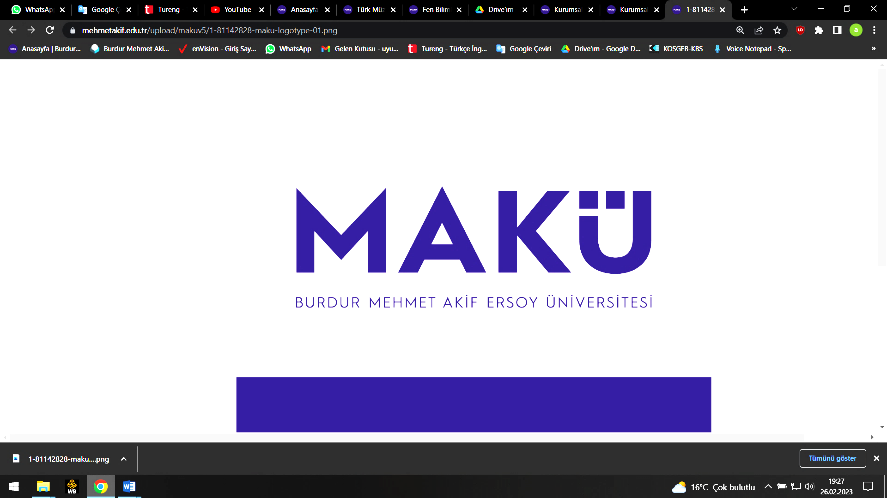 T.C.BURDUR MEHMET AKİF ERSOY ÜNİVERSİTESİEĞİTİM BİLİMLERİ ENSTİTÜSÜMÜDÜRÜGÖREV TANIM FORMU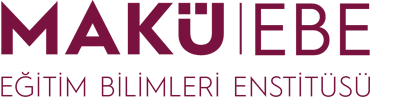 